Санкт-Петербургский Академический Театр им. Ленсовета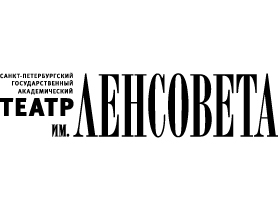 (м. Владимирская, Достоевская, Владимирский пр., 12)Приглашает на спектакли по льготной стоимости от 300 (с местом).За льготными билетами обращаться в кассу или к администратору, назвав кодовое слово – РАДОСТЬ ежедневно с 16.00 до 20.00ВЫКУПАЙТЕ ЗАРАНЕЕ (за 2-3 недели) Наличие билетов можно уточнить по телефонам: 712-21-91 или 712-48-16(с 11:00 до 20:00, обед с 14:00 до 14:30)Премьера «МЁРТВЫЕ ДУШИ»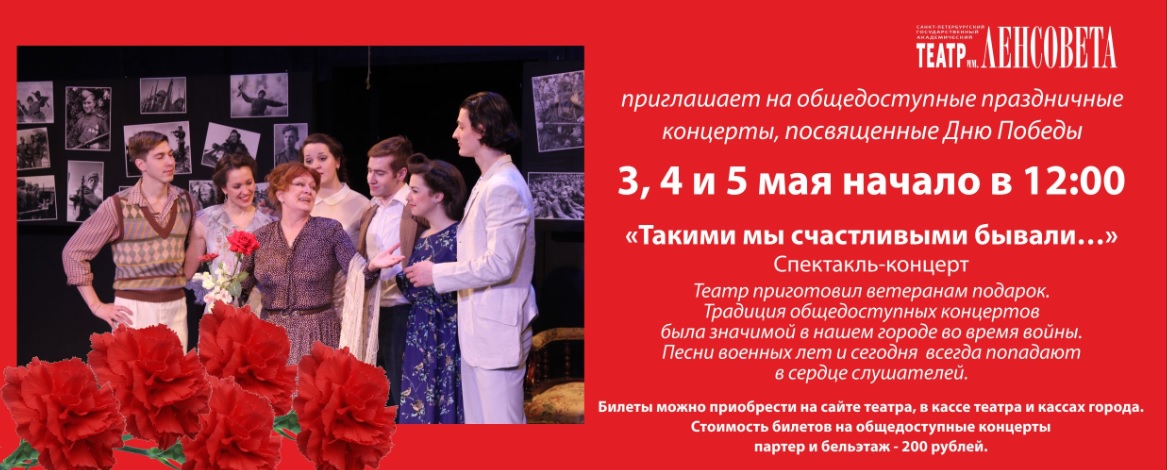 В театре в свободном доступе музейная экспозиция: Театр Ленсовета времён И. Владимирова, А. Фрейндлих, М. Боярского. (фото, костюмы и тд.)АПРЕЛЬ 2019 годаАдминистраторы: Александр, Ксения, Иринател.: 764-01-87 С уважением,главный администраторТеатра им. ЛенсоветаОсипов Александрaleksandr.lensov.theatre@gmail.com1ПН19:00 Я БОЮСЬ ЛЮБВИ Сцены из жизни города отсылают нас к лучшим образцам российской драматургии1ПН19:30 ЦИЛИНДРКомедия итальянского драматурга Э. Филиппо. В ролях: О. Леваков, А. Солоненко, И. Перелыгина-Владимирова и др.2ВТ19:00 БЕЗ ВИНЫ ВИНОВАТЫЕ (А. Н. Островский) Комедия! Классика!В ролях: С. Мигицко, Л. Луппиан, С. Письмиченко и др.2ВТ19:30 ИСТОРИЯ ГОРОДА ГЛУПОВАМ. Салтыков-Щедрин. Автор композиции и исполнитель О. Зорин3СР19:00 СМЕШАННЫЕ ЧУВСТВАВ ролях народные артисты России М. Боярский и Л. Луппиан. Льготные билеты 500 руб.4ЧТ19:00 СМЕШАННЫЕ ЧУВСТВАВ ролях народные артисты России М. Боярский и Л. Луппиан. Льготные билеты 500 руб.5ПТ19:00 СМЕРТЬ КОММИВОЯЖЕРАРекомендуем! Американская классика. В главной роли з. а. России А.Ваха6СБ18:00 ТРИ СЕСТРЫПремия «Золотая Маска» в номинации «Лучшая работа режиссера в драме»В ролях: А. Алексахина, Л. Пицхелаури, О. Муравицкая, А. Ковальчук, О. Андреев, В. Куликов и др.7ВС19:00 ГОРОД. ЖЕНИТЬБА. ГОГОЛЬ. Н.В. Гоголь. Комедия «Женитьба». В ролях: А. Ковальчук, С. Мигицко, А. Новиков, Е. Филатов и др.7ВС12:00 ПТИЦЫ Детям, 6+ (Малая сцена)« Сказания о простых истинах, о силе добра, о зле, о смирении»В ролях: Р. Саркисян, С. Никифорова и др.14:00 «ТЕАТР МНЕ, ЧТО ЛИ, К ЧЁРТУ ПОСЛАТЬ?» (Камерная сцена)Сценическая композиция Элеоноры Лукахиной по письмам А.П.Чехова, О.Л.Книппер-Чеховой и монологам из пьес «Чайка», «Дядя Ваня», «Три сестры», «Свадьба», «Вишнёвый сад» В ролях: Инесса Перелыгина-Владимирова8ПН19:00 ГОРОД. ЖЕНИТЬБА. ГОГОЛЬ. Н.В. Гоголь. Комедия «Женитьба». В ролях: А. Ковальчук, С. Мигицко, А. Новиков, Е. Филатов и др.9ВТ19:00 THE DEMONSВ спектакле звучит музыка группы «The Doors». В ролях: С. Перегудов, А. Алексахина, О. Фёдоров, Ю. Вонщик и О. Андреев19:30 СЛЕДЫ МАТЕРИНСКИХ МОРЕЙПо повести Марины Цветаевой «Мать и музыка»10СР19:00 ДЯДЯ ВАНЯ6 номинаций на премию «Золотая маска». В ролях: С. Мигицко, А. Новиков, С. Перегудов, Н. Шамина и О. Муравицкая11ЧТ19:00 Премьера! ФАЛЬШИВАЯ НОТАДидье Карон. Драма в одном действии.
В ролях: народный артист РФ Семён Стругачёв и заслуженный артист РФ Артур Ваха12ПТ19:00 ИСПАНСКАЯ БАЛЛАДА Рекомендуем! В ролях: С. Стругачев, С. Мигицко, Е. Комиссаренко и др.19:30 ТЕНЬ ДЕРЕВАВеский повод для нежности (16+)13СБ18:00 МАКБЕТ. КИНО. Хит! Легендарный спектакль Юрия Бутусова по пьесе Шекспира «Макбет»В ролях: И. Бровин, Л. Пицхелаури, В. Куликов, Р. Кочержевский, Г. Чабан, А. Новиков и др14ПН19:00 РЕВИЗОРКомедия Н. В. Гоголя «Ревизор». В ролях: С. Мигицко, А. Алексахина и др.13:00 БЕГЛЕЦ Премьера! По повести Л.Н.Толстого «Казаки» (16+)15ВТ19:00 СОН ОБ ОСЕНИЮ. Фосс. О непреодолимом желании счастья. В ролях: Л. Пицхелаури, В. Куликов, О. Муравицкая и С. Волков16ВТ19:00 БЕЗ ВИНЫ ВИНОВАТЫЕ (А. Н. Островский) Комедия! Классика!В ролях: С. Мигицко, Л. Луппиан, С. Письмиченко и др.17СР19:00 ГАМЛЕТПремьера! Постановка Ю. Бутусова. В ролях: Л. Пицхелаури, С. Перегудов, В. Куликов и др17СР19:30 БЕГЛЕЦ Премьера! По повести Л.Н.Толстого «Казаки» (16+)18ЧТ19:00 ВСЕ МЫ ПРЕКРАСНЫЕ ЛЮДИИ. С. Тургенев «Месяц в деревне». В ролях: А. Ковальчук, С. Перегудов, И. Бровин и др.19ПТ19:30 ЗЕМЛЯ ЭЛЬЗЫ В ролях: С. Письмиченко, В. Матвеев, Л. Леонова, А.  Солоненко.20СБ19:30 ЗЕМЛЯ ЭЛЬЗЫ В ролях: С. Письмиченко, В. Матвеев, Л. Леонова, А.  Солоненко.25ЧТ19: 00 МЁРТВЫЕ ДУШИ. ПРЕМЬЕРА! 16+Спектакль-расследование. Желание стряхнуть слой пыли с хрестоматийной русской поэмы, с помощью великого текста ответить на вопросы сегодняшнего бытия. В ролях: А. Ковальчук, В. Куликов, С. Мигицко, С. Перегудов, Л. Пицхелаури и др.26ПТ19: 00 МЁРТВЫЕ ДУШИ. ПРЕМЬЕРА! 16+Спектакль-расследование. Желание стряхнуть слой пыли с хрестоматийной русской поэмы, с помощью великого текста ответить на вопросы сегодняшнего бытия. В ролях: А. Ковальчук, В. Куликов, С. Мигицко, С. Перегудов, Л. Пицхелаури и др.27СБ19:00 БЕЗ ВИНЫ ВИНОВАТЫЕ (А. Н. Островский) Комедия! Классика!В ролях: С. Мигицко, Л. Луппиан, С. Письмиченко и др.19:30 МЕДЕЯПо текстам Еврипида, Сенеки и Хайнера Мюллера.28ВС19:00 ВСЕ МЫ ПРЕКРАСНЫЕ ЛЮДИИ. С. Тургенев «Месяц в деревне». В ролях: А. Ковальчук, С. Перегудов, И. Бровин и др.29ПН19:00 РУССКАЯ МАТРИЦА  Премьера!Драматическая поэма по мотивам отечественной мифологии (18+)В ролях: С. Мигицко, Ю. Вонщик, С. Письмиченко, А. Багров, А. Крымов, Д. Цыберкина и др30ВТ19:00 THE DEMONSВ спектакле звучит музыка группы «The Doors». В ролях: С. Перегудов, А. Алексахина, О. Фёдоров, Ю. Вонщик и О. Андреев